BEUMER Group stellt neuen Taschensorter vor und antwortet damit auf die massive Nachfrage von Omnichannel-BetreibernFür eine effiziente RetourenabwicklungMit ihrem Taschensortersystem erfüllt die BEUMER Group die wachsenden Anforderungen an das E-Commerce-Fulfillment – und die Kombination von Einzelhandel und D2C. Der Betreiber erhält einen Matrixsorter für den Direktversand an Verbraucher und Filialen. Er profitiert von einem vereinfachten Retourenhandling, weil die dynamische Pufferung das erneute Lagern und Kommissionieren überflüssig macht. Der neue Sorter erhöht den Durchsazu um 25 Prozent im Vergleich zu herkömmlichen Taschensortern. Er benötigt nur wenig Platz und eignet sich für die Sortierung ganz verschiedener Artikel – von Hightech bis hin zu High-Heels. Die Gewichtskapazität der Taschen beträgt sieben Kilogramm. Die BEUMER Group – ein weltweit führender Lieferant für automatisierte Materialflusssysteme – hat ihr neues BG Pouch System auf den Markt gebracht und reagiert so auf das rasant wachsende Interesse von Omnichannel- und D2C-Anbietern.Dieses innovative System ergänzt die Produktpalette der BEUMER Group für die Lager- und Distributionsbranche um eine Taschensortierlösung, die den stetig wachsenden Anforderungen im modernen Fulfillment- und Distributionsgeschäft gerecht wird. Das BG Pouch System wurde entwickelt, um steigenden Anforderungen im Hinblick auf finanzielle und logistische Effizienz im anspruchsvollen E-Commerce-Umfeld zu beantworten. Es passt perfekt zu den bestehenden End-to-End-Integrationslösungen der BEUMER Group, mit denen die intralogistischen Herausforderungen für Modeunternehmen gelöst werden können.Eine italienische Modemarke mit einem kurzen Produktlebenszyklus ist das erste Unternehmen, das in ein BG Pouch System als Teil seines fein abgestimmten weltweiten Distributionsgeschäfts investiert hat. Dies folgt auf viele andere Lösungen der BEUMER Group, die sich im Lager- und Distributionsgeschäft für Einzelhändler und E-Commerce-Anbieter wie NIKE, Foot Locker und ASOS bewährt haben.Mit dem BG Pouch System ist es Logistikern und externen Logistikdienstleistern (3PL) möglich, die steigende Nachfrage nach schnellen, durch den E-Commerce bestimmten Taktzeiten zu erfüllen. Das wachsende Problem der Retourenbearbeitung wird im Lager durch eine effiziente Handhabung auf Basis einer integrierten automatischen Zwischenpufferung für rückgesandte Produkte gelöst. Unnötige manuelle Arbeitsschritte werden vermieden, da die Retouren wieder direkt aus dem dynamischen Puffer zum Versand gebracht werden können, ohne dass sie an das Hauptlager zurückgeschickt oder nochmals kommissioniert werden müssen. In einem Omnichannel-Umfeld stellen die Sortier- und Sequenzierfunktionen einen unschätzbaren Vorteil dar. Die filialgerechte Sortierung der Waren sorgt dafür, dass die Produkte effizient entsprechend der Regalsequenz vereinnahmt werden können.Das BG Pouch System hat eine Gewichtskapazität von sieben Kilogramm pro Tasche, wodurch es sich perfekt für Modeartikel von Schuhen bis hin zu Kleidungsstücken auf Kleiderbügeln (GoH) eignet, aber auch für eine breitere Produktpalette, einschließlich Druck und Medien, Pharma- und Beauty-Produkte sowie Elektronik. Diese Vielseitigkeit sorgt für hohe Flexibilität bei der Handhabung verschiedenster Artikel, unabhängig von der Notwendigkeit der Retourenabwicklung, saisonalen Spitzen oder Omnichannel-Anforderungen. Verschiedene Artikel, die für unterschiedliche Kunden vorgehalten werden und für unterschiedliche Versandarten bestimmt sind, können somit in einem einzigen intelligenten System zusammengefasst werden. Dies wird besonders für Logistikdienstleister interessant sein.Interessant ist das BG Pouch System auch für Unternehmen, die konventionelle manuelle Abläufe mit einem praktikablen und umsetzbaren Automatisierungskonzept modernisieren wollen. Das BG Pouch System kann hängend montiert werden und die verfügbare Hallenhöhe optimal nutzen. Es stellt somit eine platzsparende Lösung dar, die eingesetzt werden kann, wenn die verfügbare Bodenfläche knapp ist. Auch kann das BG Pouch System als modulares System bei Bedarf einfach und mit minimalem Installationsaufwand erweitert werden.Jedes Modul des BG Pouch System kann bis zu 10.000 Teile pro Stunde sortieren. Der Einsatz eines dynamischen Puffers erlaubt manuelle Arbeitsschritte zu reduzieren, Intralogistikabläufe zu beschleunigen und ermöglicht eine vorausschauende Kommissionierung. So werden Bearbeitungsspitzen spürbar reduziert. Technisch arbeitet das System mit einem berührungslosen Magnetantrieb für Stauförderer (ca. 80 Prozent der Förderstrecke in einem typischen System), der einen reibungsfreien Betrieb ermöglicht. Dies minimiert den Verschleiß mechanischer Teile und reduziert die Betriebskosten durch geringen Wartungsaufwand, weniger Ersatzteile und minimalen Reinigungsbedarf.Die Mitarbeiterbindung ist ein weiterer wichtiger Punkt für Logistikunternehmen, und so wurde das BG Pouch System mit Augenmerk auf Komfort und Benutzerfreundlichkeit entwickelt. Der Tisch einer Arbeitsstation ist höhenverstellbar, so dass sie für jeden einzelnen Mitarbeiter eingestellt werden kann. Der Zugang zu den Taschen und Bedienelementen ist ergonomisch gestaltet.Stephan Heessels, Leiter des Geschäftsbereichs Logistic Systems bei der BEUMER Group: „Wir erkennen ein enormes Potenzial für eine moderne Version des Taschensorters, vor allem für Kunden, die ihre Fulfillment- und Distributionskette durch Prozessoptimierung verbessern wollen, um kürzere Warentransportzyklen zu erreichen und den Bedarf an manuellen Arbeitsschritten deutlich zu verringern."Die BEUMER Group begleitet den gesamten Life-Cycle-Prozess des Materialflusssystems in jeder Betriebsphase von der Auswahl der Lösung über Planung, Konstruktion, Tests, Implementierung, Schulung, Wartung, technische Unterstützung, Ersatzteile und Erweiterung. BEUMER arbeitet nicht nur unabhängig mit eigener Technologie, sondern agiert während des gesamten Prozesses als Komplettanbieter und kooperiert mit Drittanbietern, um dem Endkunden eine Komplettlösung zu liefern. 6.113 Zeichen inkl. LeerzeichenMeta-Title: BEUMER Group: Taschensortersystem für effizientes RetourenhandlingMeta-Description: BEUMER Group stellt neuen Taschensorter vor und antwortet damit auf die massive Nachfrage von Omnichannel-BetreibernKeywords: BEUMER; Taschensortersystem; Fashion-Logistik; Retourenhandling; Sorter; Pouch System; TaschensorterSocial Media: Mit ihrem Taschensortersystem erfüllt die BEUMER Group die wachsenden Anforderungen an das E-Commerce-Fulfillment – und die Kombination von Einzelhandel und D2C. Der Betreiber erhält einen Matrixsorter für den Direktversand an Verbraucher und Filialen. Er profitiert von einem vereinfachten Retourenhandling, weil die dynamische Pufferung das erneute Lagern und Kommissionieren überflüssig macht. Der neue Sorter erhöht den Durchsazu um 25 Prozent im Vergleich zu herkömmlichen Taschensortern. Er benötigt nur wenig Platz und eignet sich für die Sortierung ganz verschiedener Artikel – von Hightech bis hin zu High-Heels. Die Gewichtskapazität der Taschen beträgt sieben Kilogramm.. Bildunterschrift: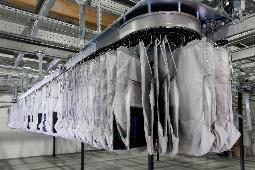 Das Taschensortersystem kommt vor allem in der Fashion-Logistik zum Einsatz – etwa für das Retourenhandling.Bildnachweis: BEUMER Group GmbH & Co. KGDas hochaufgelöste Bild finden Sie hier zum Download.Die BEUMER Group ist ein international führender Hersteller von Intralogistiksystemen in den Bereichen Fördern, Verladen, Palettieren, Verpacken, Sortieren und Verteilen. Mit 4.500 Mitarbeitern erwirtschaftet die BEUMER Group einen Jahresumsatz von etwa 950 Millionen Euro. Die BEUMER Group und ihre Gruppengesellschaften und Vertretungen bieten ihren Kunden weltweit hochwertige Systemlösungen sowie ein ausgedehntes Customer-Support-Netzwerk in zahlreichen Branchen, wie Schütt- und Stückgut, Nahrungsmittel/Non-food, Bauwesen, Versand, Post und Gepäckabfertigung an Flughäfen. Mehr Informationen unter: www.beumer.com 